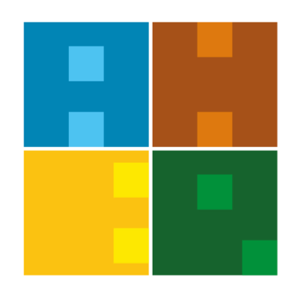 ARAŞTIRMA VE ÖĞRETİM GÖREVLİSİ ATAMASIİŞ AKIŞIBelge No:İA-İKM-011ARAŞTIRMA VE ÖĞRETİM GÖREVLİSİ ATAMASIİŞ AKIŞIİlk Yayın Tarihi:27.06.2019ARAŞTIRMA VE ÖĞRETİM GÖREVLİSİ ATAMASIİŞ AKIŞIGüncelleme Tarihi:ARAŞTIRMA VE ÖĞRETİM GÖREVLİSİ ATAMASIİŞ AKIŞIGüncelleme No:ARAŞTIRMA VE ÖĞRETİM GÖREVLİSİ ATAMASIİŞ AKIŞISayfa:1ARAŞTIRMA VE ÖĞRETİM GÖREVLİSİ ATAMASIİŞ AKIŞIToplam Sayfa:1İŞ AKIŞI ADIMLARISORUMLUİLGİLİ BELGELERİnsan Kaynakları Mdİlan duyurusu(Ek-1)Fakülte SekreteriFakülte Yönetim Kurul kararı(Ek-2)Sınav JürisiGörevlendirme yazıları(Ek-3)Sınav JürisiSınav JürisiSınav JürisiWeb duyuru(Ek-4)Web duyuru(Ek-5)Fakülte SekreteriWeb duyuru(Ek-6)İnsan Kaynakları Md.Fakülte Yönetim Kurul kararı(Ek-7)Üst yazı(Ek-8)Üst yazı(Ek-9)ARAŞTIRMA VE ÖĞRETİM GÖREVLİSİ ATAMASIİŞ AKIŞIBelge No:Belge No:İA-İKM-011İA-İKM-011ARAŞTIRMA VE ÖĞRETİM GÖREVLİSİ ATAMASIİŞ AKIŞIİlk Yayın Tarihi:İlk Yayın Tarihi:27.06.201927.06.2019ARAŞTIRMA VE ÖĞRETİM GÖREVLİSİ ATAMASIİŞ AKIŞIGüncelleme Tarihi:Güncelleme Tarihi:ARAŞTIRMA VE ÖĞRETİM GÖREVLİSİ ATAMASIİŞ AKIŞIGüncelleme No:Güncelleme No:ARAŞTIRMA VE ÖĞRETİM GÖREVLİSİ ATAMASIİŞ AKIŞISayfa:Sayfa:11ARAŞTIRMA VE ÖĞRETİM GÖREVLİSİ ATAMASIİŞ AKIŞIToplam Sayfa:Toplam Sayfa:11İŞ AKIŞI ADIMLARIİŞ AKIŞI ADIMLARIİŞ AKIŞI ADIMLARISORUMLUSORUMLUİLGİLİ BELGELERİLGİLİ BELGELERİnsan Kaynakları Mdİnsan Kaynakları Mdİlan duyurusu(Ek-1)İlan duyurusu(Ek-1)Fakülte SekreteriFakülte SekreteriFakülte Yönetim Kurul kararı(Ek-2)Fakülte Yönetim Kurul kararı(Ek-2)Sınav JürisiSınav JürisiGörevlendirme yazıları(Ek-3)Görevlendirme yazıları(Ek-3)Sınav JürisiSınav JürisiSınav JürisiSınav JürisiSınav JürisiSınav JürisiWeb duyuru(Ek-4)Web duyuru(Ek-4)Web duyuru(Ek-5)Web duyuru(Ek-5)Fakülte SekreteriFakülte SekreteriWeb duyuruWeb duyuru(Ek-6)(Ek-6)İnsan Kaynakları Md.İnsan Kaynakları Md.Fakülte Yönetim Kurul kararı(Ek-7)Fakülte Yönetim Kurul kararı(Ek-7)Üst yazı(Ek-8)Üst yazı(Ek-8)Üst yazı(Ek-9)Üst yazı(Ek-9)